Российская ФедерацияРеспублика ХакасияБейский районСовет депутатов Сабинского сельсовета  РЕШЕНИЕ      «04» июня .  	       	             с. Сабинка		                              № 72«О поддержании инициативы по изменению границ муниципального образования Сабинский сельсовет Бейского района Республики Хакасия, муниципального образования Бейский район Республики Хакасия» Рассмотрев решение  Совета депутатов Бейского района Республики Хакасия № 76 от 23.04.2018 «Об инициативе  по изменению границ муниципального образования Сабинский сельсовет Бейского района Республики Хакасия, муниципального образования Бейский район Республики Хакасия», руководствуясь ст. 12  Федерального закона от 06.10.2003 № 131-ФЗ «Об общих принципах организации местного самоуправления в Российской Федерации», ст. 12 Закона Республики Хакасия от 05.05.2004 № 20 «Об административно-территориальном устройстве Республики Хакасия», ст. 9 Устава  муниципального образования Сабинский сельсовет Бейского района Республики Хакасия, Совет депутатов Сабинского сельсовета Бейского района Республики Хакасия РЕШИЛ:1.	Поддержать инициативу Совета депутатов Бейского района Республики Хакасия по изменению границ муниципального образования Сабинский сельсовет Бейского района Республики Хакасия, муниципального образования Бейский район Республики Хакасия с включением в границу муниципального образования Сабинский сельсовет Бейского района Республики Хакасия земельных участков в границах кадастровых кварталов с кадастровыми номерами 19:06:080906, 19:06:080907, 19:06:080908, 19:06:080812, общей площадью в пределах , категория земель – земли сельскохозяйственного назначения в соответствии с картой (схемой) (прилагается).2.	Назначить публичные слушания по вопросу изменения границ муниципального образования Сабинский сельсовет Бейского района Республики Хакасия, муниципального образования Бейский район Республики Хакасия, согласно  решение  Совета депутатов Бейского района Республики Хакасия № 76 от 23.04.2018 «Об инициативе  по изменению границ муниципального образования Сабинский сельсовет Бейского района Республики Хакасия, муниципального образования Бейский район Республики Хакасия» на 18-00 час 11 июля 2018 в Сабинском СДК по адресу: Республика Хакасия, Бейский район, с. Сабинка, ул. Молодежная, дом 1А.3. Контроль за исполнением данного постановления оставляю за собой. 4.Настоящее решение вступает в силу принятия. Глава Сабинского сельсовета	                                                                          С.Н. Бугаева 
Бейского района Республики ХакасияПриложениек решению Совета депутатов Сабинского сельсовета Бейского района Республики Хакасияот «04» июня . № 72Карта (схема)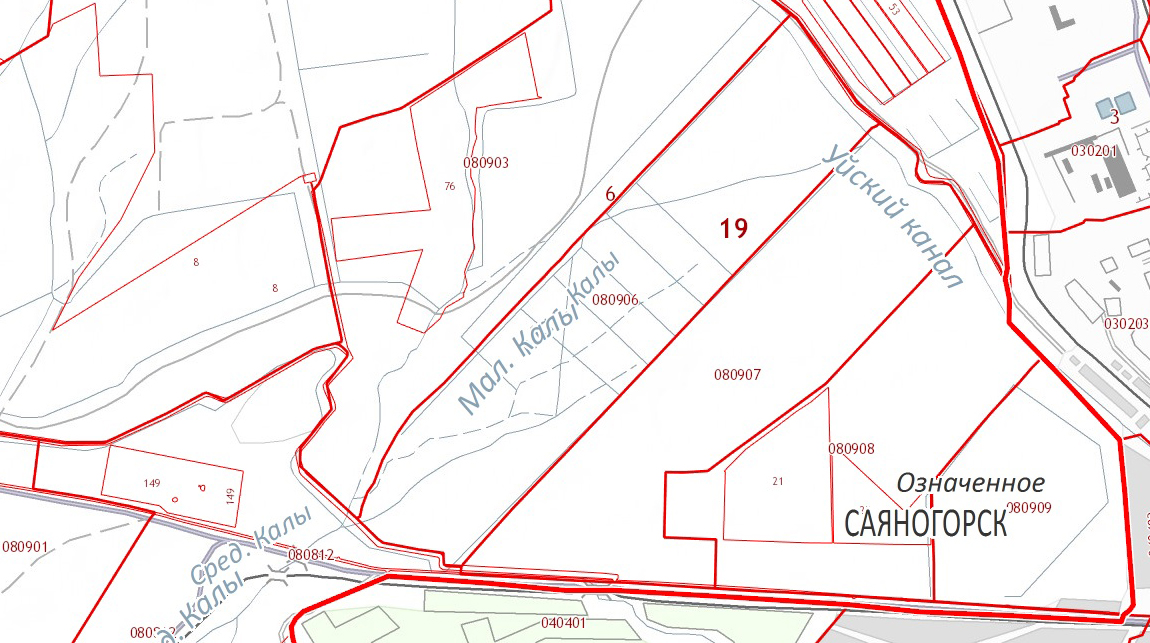 